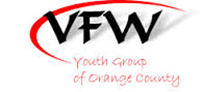 Accident/Incident Report FormDate of Incident: ____________________		Time: _________________ AM/PMGym/Facility of incident: _______________________________________________________________Name of injured person(s) or person(s) involved in incident: _______________________________________________________________________________________________________________________Team Name/Grade/Division: ____________________________________________________________Contact Phone # of injured person(s) or person(s) involved in incident: ______________________________________________________________________________________________________________Who was injured person(s) or person(s) involved in incident:   Player     Parent     Spectator     OtherDetails of the incident: _________________________________________________________________________________________________________________________________________________________________________________________________________________________________________________________________________________________________________________________________________________________________________________________________________________Action taken by commissioner: __________________________________________________________________________________________________________________________________________________________________________________________________________________________________________________________________________________________________________________________________________________________________________________________________________Was medical attention required:   Yes	NoIf Yes, please explain: __________________________________________________________________________________________________________________________________________________________________________________________________________________________________________Name of commissioner or person filing incident report: _______________________________________Signature of commissioner or person filing report: ___________________________________________